PENNSYLVANIA PUBLIC UTILITY COMMISSIONHarrisburg, PA  17105-3265Gary Gibbs						:							:	v.						:		C-2014-2457145							:Columbia Gas of Pennsylvania, Inc.		           	:FINAL ORDER		In accordance wit te provisions of Section 332() of te Public Utility Code, 66  C.S. §332(h), the decision of Administrative Law Judge Jeffrey A. Watson dated June 22, 2015, has become final without further Commission action; THEREFORE,IT IS ORDERED:1.	That the formal complaint of Gary Gibbs against Columbia Gas of Pennsylvania, at Docket No. C-2014-2457145, is dismissed for failure to meet the burden of proof.2.	That the docket for this proceeding, Docket No. C-2014-2457145, be marked closed.	 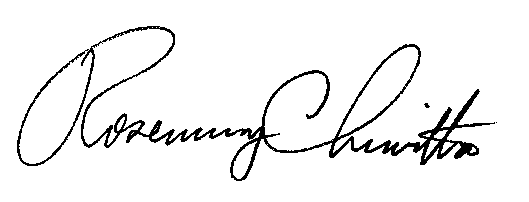 							BY THE COMMISSION,							Rosemary Chiavetta							Secretary(SEAL)ORDER ENTERED:  August 12, 2015